WNIOSEK O PRZYJĘCIE  DZIECKA  DO KLASY I SZKOŁY PODSTAWOWEJ .................................................................ZAMIESZKAŁEGO POZA OBWODEM TEJ SZKOŁYna rok szkolny 2020/2021Wypełniony wniosek należy złożyć w placówce w terminie do 03 marca 2020 r. w godzinach pracy sekretariatu szkoły. *Zgodnie z art. 25 Kodeksu cywilnego (KC) (t.j. Dz. U. z 2019 r., poz. 1145 ze zm.), miejscem zamieszkania osoby fizycznej jest miejscowość, w której osoba ta przebywa z zamiarem stałego pobytu. Zgodnie z art. 26 KC §  1.  Miejscem zamieszkania dziecka pozostającego pod władzą rodzicielską jest miejsce zamieszkania rodziców albo tego z rodziców, któremu wyłącznie przysługuje władza rodzicielska lub któremu zostało powierzone wykonywanie władzy rodzicielskiej. §  2.  Jeżeli władza rodzicielska przysługuje na równi obojgu rodzicom mającym osobne miejsce zamieszkania, miejsce zamieszkania dziecka jest u tego z rodziców, u którego dziecko stale przebywa. Jeżeli dziecko nie przebywa stale u żadnego z rodziców, jego miejsce zamieszkania określa sąd opiekuńczy. Stosownie do art. 27 KC Miejscem zamieszkania osoby pozostającej pod opieką jest miejsce zamieszkania opiekuna.Zobowiązuję się W TERMINIE OD 10.03.2020 r. DO 16.03.2020 r.  w godzinach pracy sekretariatu szkoły  pisemnie potwierdzić wolę zapisu dziecka do klasy I w szkole podstawowej.  Załączniki do wniosku*:1. zaświadczenie z właściwego Urzędu Skarbowego potwierdzające złożenie informacji podatkowej  za poprzedni rok z tytułu zamieszkania na terenie Gminy Żórawina.2. oświadczenie o uczęszczaniu rodzeństwa kandydata do szkoły, w której składany jest wniosek*właściwe zakreślićOświadczam, że podane we wniosku oraz załącznikach do wniosku dane są zgodne z aktualnym stanem faktycznym i  jestem świadomy odpowiedzialności karnej za złożenie fałszywego oświadczenia.  (art.150 ust.6 ustawy z dnia 14 grudnia 2016 r. Prawo oświatowe ( Dz. U. z 2019 r. poz.1148)………………………………………………                                                                                                      ……………………………………… Podpis matki lub opiekunki prawnej                                                                                                              Podpis ojca lub opiekuna prawnego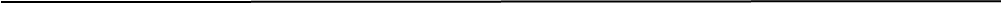 Podanie danych osobowych (poza polami oznaczonymi jako nieobowiązkowe) wymogiem ustawowym.Dane osobowe zawarte we wniosku i załącznikach przetwarzane będą w celu przeprowadzenia postępowania rekrutacyjnego i przyjęcia 
do klasy I w szkole podstawowej na podstawie ustawy z dnia 14 grudnia 2016 r. Prawo oświatowe (t.j. Dz. U. z 2019 r., poz. 1148 ze zm.), a w przypadku osób przyjętych w celach niezbędnych dla procesu kształcenia, który zezwala na przetwarzanie danych osobowych, gdy jest to niezbędne do zrealizowania uprawnienia lub spełnienia obowiązku wynikającego z przepisu prawa. Art. 27 ust. 2 pkt 2 tej ustawy stanowi także podstawę przetwarzania danych o stanie zdrowia, jeżeli zezwala na to przepis szczególny innej ustawy. Podstawą zbierania i przetwarzania przedmiotowych danych osobowych jest art. 133 oraz art. 150  ust. 1 i 2 ustawy Prawo oświatowe, zgodnie z którym, wniosek o przyjęcie do klasy I w szkole podstawowej zawiera: imię, nazwisko, datę urodzenia oraz numer PESEL kandydata, a w przypadku braku numeru PESEL – serię i numeru paszportu 
lub innego dokumentu potwierdzającego tożsamość; imiona, nazwiska i adres zamieszkania rodziców kandydata;adres poczty elektronicznej i numery telefonów rodziców kandydata; informacje dotyczące spełniania kryteriów wymienionych w art. 133 ust. 2 ustawy Prawo oświatowe. Pozostałe dane przetwarzane są na podstawie zgody rodziców/prawych opiekunów w zakresie organizacji kształcenia i opieki oraz przeprowadzenia procesu rekrutacji.Zgodnie z art. 160 ustawy Prawo oświatowe:Dane osobowe kandydatów zgromadzone w celach postępowania rekrutacyjnego oraz dokumentacja postępowania rekrutacyjnego są przechowywane nie dłużej niż do końca okresu, w którym uczeń korzysta z wychowania przedszkolnego w danym publicznym przedszkolu, oddziale przedszkolnym w publicznej szkole podstawowej lub publicznej innej formie wychowania przedszkolnego albo uczęszcza do danej publicznej szkoły, publicznej placówki, na zajęcia w publicznej placówce oświatowo-wychowawczej, na kształcenie ustawiczne w formach pozaszkolnych lub na kwalifikacyjny kurs zawodowy.Dane osobowe kandydatów nieprzyjętych zgromadzone w celach postępowania rekrutacyjnego są przechowywane w publicznym przedszkolu, publicznej innej formie wychowania przedszkolnego, publicznej szkole lub publicznej placówce, które przeprowadzały postępowanie rekrutacyjne, przez okres roku, chyba że na rozstrzygnięcie dyrektora przedszkola, szkoły lub placówki została wniesiona skarga do sądu administracyjnego i postępowanie nie zostało zakończone prawomocnym wyrokiem.Zgodnie z art.  150 ust. 7 i nast. ustawy Prawo oświatowe Przewodniczący komisji rekrutacyjnej może żądać dokumentów potwierdzających okoliczności zawarte w oświadczeniach, o których mowa w ust. 2, w terminie wyznaczonym przez przewodniczącego, lub może zwrócić się do wójta (burmistrza, prezydenta miasta) właściwego ze względu na miejsce zamieszkania kandydata o potwierdzenie tych okoliczności. Wójt (burmistrz, prezydent miasta) potwierdza te okoliczności w terminie 14 dni. W celu potwierdzenia okoliczności zawartych w oświadczeniach, wójt (burmistrz, prezydent miasta) właściwy ze względu na miejsce zamieszkania kandydata korzysta z informacji, które zna z urzędu, lub może wystąpić do instytucji publicznych o udzielenie informacji o okolicznościach zawartych w oświadczeniach, jeżeli instytucje te posiadają takie informacje. Oświadczenie o samotnym wychowywaniu dziecka może być zweryfikowane w drodze wywiadu przeprowadzanego przez wójta (burmistrza, prezydenta miasta) właściwego ze względu na miejsce zamieszkania kandydata. Do wywiadu stosuje się odpowiednio przepisy dotyczące rodzinnego wywiadu środowiskowego przeprowadzanego w celu ustalenia prawa do świadczenia wychowawczego, o którym mowa w ustawie z dnia 11 lutego 2016 r. o pomocy państwa w wychowywaniu dzieci (t.j. Dz. U. z 2019 r. poz. 2407 ze zm.).Na żądanie wójta (burmistrza, prezydenta miasta) właściwego ze względu na miejsce zamieszkania kandydata, instytucje publiczne i organizacje pozarządowe są obowiązane do udzielenia wyjaśnień oraz informacji co do okoliczności zawartych w oświadczeniach, jeżeli posiadają takie informacje.Administratorami danych osobowych zawartych we wniosku są przedszkola i szkoły wskazane we wniosku (wybranych przez rodziców kandydata), reprezentowane przez dyrektorów, a więc:Szkoła Podstawowa im. Wincentego Witosa  w Węgrach, al. , tel. (71) 3114825, e-mail: zsp5wegry2@wp.pl, reprezentowaną przez dyrektora Panią Barbarę Sasak, która wyznaczyła Inspektora Danych Osobowych, z którym można się skontaktować za pomocą: iod@zorawina.pl Dane osobowe przetwarzane są także w systemie informatycznym przez uprawniony podmiot obsługi informatycznej na podstawie umowy powierzenia przetwarzania danych. Dane osobowe mogą zostać udostępnione podmiotowi świadczącemu usługi pocztowe, kurierskie lub prawne na rzecz administratora.Dane osobowe mogą zostać także przekazane Gminie Żórawina, reprezentowanej przez Wójta Gminy Żórawina, z siedzibą 
w Żórawinie, ul. Kolejowa 6, e-mail: urzad@zorawina.pl, która wyznaczyła Inspektora Danych Osobowych, z którym można się skontaktować poprzez e-mail: iod@zorawina.pl. Dane będą wtedy przetwarzane celem realizacji ustawowych obowiązków Gminy, tj. art. 31 ust. 10 oraz ust. 11 ustawy z dnia 14 grudnia 2016 r. Prawo oświatowe (t.j. Dz. U. z 2019 r., poz. 1148 ze zm.), a następnie archiwizowane  na podstawie: przepisów prawa, w tym rozporządzenia w sprawie instrukcji kancelaryjnej, jednolitych rzeczowych wykazów akt oraz instytucji w sprawie organizacji i zakresu działania archiwów zakładowych w zw. z art. 6 ust. 1 lit. c RODO, bezterminowo w oparciu o załącznik nr 2 do ww. rozporządzenia.Osoba, której dane dotyczą ma prawo do:cofnięcia zgody w zakresie danych, które są przetwarzane na podstawie zgody;dostępu do danych, w tym informacji o przetwarzaniu danych osobowych: jakie dane są przetwarzane, w jakim celu, o odbiorcach lub kategoriach odbiorców tych danych, planowanym okresie przechowywania danych lub o kryteriach ustalania tego okresu;sprostowania, zmiany, uaktualnienia danych, uzyskania kopii danych;żądania usunięcia danych (nie dotyczy danych przetwarzanych na podstawie ustawy Prawo oświatowe)żądania ograniczenia przechowywania danych w przypadkach wynikających z przepisów dotyczących ochrony danych osobowych;wniesienia skargi do organu nadzoru.Osoba, której dane dotyczą nie ma prawa do przenoszenia ani sprzeciwu wobec wykorzystania danych, z uwagi na fakt, iż nie zostały spełnione przesłanki wynikające z rozporządzenia Parlamentu Europejskiego i Rady Unii Europejskiej nr 2016/679 w sprawie ochrony osób fizycznych w związku z przetwarzaniem danych osobowych i w sprawie swobodnego przepływu takich danych oraz uchylenia dyrektywy 95/46/WE (ogólne rozporządzenie o ochronie danych), dalej RODO.Dane osobowe nie będą przekazywane do państw trzecich, organizacji międzynarodowych ani profilowane czy przetwarzane w inny zautomatyzowany sposób.Dane osobowe zawarte w ewentualnie uzyskanych dodatkowych dokumentach i informacjach przetwarzane będą w zakresie i celu określonym w niniejszym pouczeniu.Zapoznałam/ zapoznałem się z treścią powyższych pouczeń oraz oświadczam, że w razie podania we wniosku, załącznikach czy późniejszej korespondencji danych innych osób, poinformuję je o treści pouczenia, wypełniając obowiązek informacyjny, wynikający z RODO.………………………………………………                                                                                ……………………………………….        Podpis matki lub opiekunki prawnej                                                                                                        Podpis ojca lub opiekuna prawnegoKomisja Rekrutacyjna na posiedzeniu w dniu:  ……………… 2020 roku podjęła następującą decyzję*:przyjęła dziecko do klasy I nie przyjęła dziecka do klasy I*niepotrzebne: 1) albo 2) - skreślićUzasadnienie odmowy przyjęcia:………………………………………………………………………………………...……………………………………………………………………………………………………...……………………………………………………………………………………………………...…………………………………………………………………………………………………...……Podpisy przewodniczącego i członków Komisji Rekrutacyjnej:……………………………………………. przewodniczący komisji  ………………………………..                    (imię i nazwisko)                                                                                                   (podpis)……………………………………………. członek komisji               ………………………………..                    (imię i nazwisko)                                                                                                  (podpis)……………………………………………. członek komisji               ………………………………..                   (imię i nazwisko)                                                                                                   (podpis)Data złożenia wniosku:Numer wniosku:Proszę podać przynależność dziecka do obwodu: ……………………………………………...............................                                                                                         (podać  szkołę do której dziecko powinno uczęszczać)DANE OSOBOWE KANDYDATADANE OSOBOWE KANDYDATADANE OSOBOWE KANDYDATADANE OSOBOWE KANDYDATADANE OSOBOWE KANDYDATADANE OSOBOWE KANDYDATADANE OSOBOWE KANDYDATADANE OSOBOWE KANDYDATADANE OSOBOWE KANDYDATADANE OSOBOWE KANDYDATADANE OSOBOWE KANDYDATADANE OSOBOWE KANDYDATADANE OSOBOWE KANDYDATADANE OSOBOWE KANDYDATADANE OSOBOWE KANDYDATADANE OSOBOWE KANDYDATADANE OSOBOWE KANDYDATAPESEL (w przypadku braku PESEL seria i numer paszportu lub innego dokumentu potwierdzającego tożsamość)PESEL (w przypadku braku PESEL seria i numer paszportu lub innego dokumentu potwierdzającego tożsamość)ImięImięNazwiskoNazwiskoData urodzeniaData urodzeniaData urodzeniaData urodzeniaData urodzeniaData urodzenia         ADRES ZAMIESZKANIA KANDYDATA*Podstawa zamieszkania pod wskazanym adresem: np. zameldowanie stałe, zameldowanie czasowe, odniesienie do prawa własności lokalu/najem itp.         ADRES ZAMIESZKANIA KANDYDATA*Podstawa zamieszkania pod wskazanym adresem: np. zameldowanie stałe, zameldowanie czasowe, odniesienie do prawa własności lokalu/najem itp.         ADRES ZAMIESZKANIA KANDYDATA*Podstawa zamieszkania pod wskazanym adresem: np. zameldowanie stałe, zameldowanie czasowe, odniesienie do prawa własności lokalu/najem itp.         ADRES ZAMIESZKANIA KANDYDATA*Podstawa zamieszkania pod wskazanym adresem: np. zameldowanie stałe, zameldowanie czasowe, odniesienie do prawa własności lokalu/najem itp.         ADRES ZAMIESZKANIA KANDYDATA*Podstawa zamieszkania pod wskazanym adresem: np. zameldowanie stałe, zameldowanie czasowe, odniesienie do prawa własności lokalu/najem itp.         ADRES ZAMIESZKANIA KANDYDATA*Podstawa zamieszkania pod wskazanym adresem: np. zameldowanie stałe, zameldowanie czasowe, odniesienie do prawa własności lokalu/najem itp.         ADRES ZAMIESZKANIA KANDYDATA*Podstawa zamieszkania pod wskazanym adresem: np. zameldowanie stałe, zameldowanie czasowe, odniesienie do prawa własności lokalu/najem itp.         ADRES ZAMIESZKANIA KANDYDATA*Podstawa zamieszkania pod wskazanym adresem: np. zameldowanie stałe, zameldowanie czasowe, odniesienie do prawa własności lokalu/najem itp.         ADRES ZAMIESZKANIA KANDYDATA*Podstawa zamieszkania pod wskazanym adresem: np. zameldowanie stałe, zameldowanie czasowe, odniesienie do prawa własności lokalu/najem itp.         ADRES ZAMIESZKANIA KANDYDATA*Podstawa zamieszkania pod wskazanym adresem: np. zameldowanie stałe, zameldowanie czasowe, odniesienie do prawa własności lokalu/najem itp.         ADRES ZAMIESZKANIA KANDYDATA*Podstawa zamieszkania pod wskazanym adresem: np. zameldowanie stałe, zameldowanie czasowe, odniesienie do prawa własności lokalu/najem itp.         ADRES ZAMIESZKANIA KANDYDATA*Podstawa zamieszkania pod wskazanym adresem: np. zameldowanie stałe, zameldowanie czasowe, odniesienie do prawa własności lokalu/najem itp.         ADRES ZAMIESZKANIA KANDYDATA*Podstawa zamieszkania pod wskazanym adresem: np. zameldowanie stałe, zameldowanie czasowe, odniesienie do prawa własności lokalu/najem itp.         ADRES ZAMIESZKANIA KANDYDATA*Podstawa zamieszkania pod wskazanym adresem: np. zameldowanie stałe, zameldowanie czasowe, odniesienie do prawa własności lokalu/najem itp.         ADRES ZAMIESZKANIA KANDYDATA*Podstawa zamieszkania pod wskazanym adresem: np. zameldowanie stałe, zameldowanie czasowe, odniesienie do prawa własności lokalu/najem itp.         ADRES ZAMIESZKANIA KANDYDATA*Podstawa zamieszkania pod wskazanym adresem: np. zameldowanie stałe, zameldowanie czasowe, odniesienie do prawa własności lokalu/najem itp.         ADRES ZAMIESZKANIA KANDYDATA*Podstawa zamieszkania pod wskazanym adresem: np. zameldowanie stałe, zameldowanie czasowe, odniesienie do prawa własności lokalu/najem itp.MiejscowośćMiejscowośćUlicaUlicaUlicaNr domu/ nr mieszkaniaNr domu/ nr mieszkaniaKod pocztowyKod pocztowyKod pocztowy         ADRES ZAMELDOWANIA KANDYDATA (podanie poniższych danych jest dobrowolne, wpisanie ich oznacza wyrażenie zgody na ich przetwarzane w celach określonych w pouczeniu)         ADRES ZAMELDOWANIA KANDYDATA (podanie poniższych danych jest dobrowolne, wpisanie ich oznacza wyrażenie zgody na ich przetwarzane w celach określonych w pouczeniu)         ADRES ZAMELDOWANIA KANDYDATA (podanie poniższych danych jest dobrowolne, wpisanie ich oznacza wyrażenie zgody na ich przetwarzane w celach określonych w pouczeniu)         ADRES ZAMELDOWANIA KANDYDATA (podanie poniższych danych jest dobrowolne, wpisanie ich oznacza wyrażenie zgody na ich przetwarzane w celach określonych w pouczeniu)         ADRES ZAMELDOWANIA KANDYDATA (podanie poniższych danych jest dobrowolne, wpisanie ich oznacza wyrażenie zgody na ich przetwarzane w celach określonych w pouczeniu)         ADRES ZAMELDOWANIA KANDYDATA (podanie poniższych danych jest dobrowolne, wpisanie ich oznacza wyrażenie zgody na ich przetwarzane w celach określonych w pouczeniu)         ADRES ZAMELDOWANIA KANDYDATA (podanie poniższych danych jest dobrowolne, wpisanie ich oznacza wyrażenie zgody na ich przetwarzane w celach określonych w pouczeniu)         ADRES ZAMELDOWANIA KANDYDATA (podanie poniższych danych jest dobrowolne, wpisanie ich oznacza wyrażenie zgody na ich przetwarzane w celach określonych w pouczeniu)         ADRES ZAMELDOWANIA KANDYDATA (podanie poniższych danych jest dobrowolne, wpisanie ich oznacza wyrażenie zgody na ich przetwarzane w celach określonych w pouczeniu)         ADRES ZAMELDOWANIA KANDYDATA (podanie poniższych danych jest dobrowolne, wpisanie ich oznacza wyrażenie zgody na ich przetwarzane w celach określonych w pouczeniu)         ADRES ZAMELDOWANIA KANDYDATA (podanie poniższych danych jest dobrowolne, wpisanie ich oznacza wyrażenie zgody na ich przetwarzane w celach określonych w pouczeniu)         ADRES ZAMELDOWANIA KANDYDATA (podanie poniższych danych jest dobrowolne, wpisanie ich oznacza wyrażenie zgody na ich przetwarzane w celach określonych w pouczeniu)         ADRES ZAMELDOWANIA KANDYDATA (podanie poniższych danych jest dobrowolne, wpisanie ich oznacza wyrażenie zgody na ich przetwarzane w celach określonych w pouczeniu)         ADRES ZAMELDOWANIA KANDYDATA (podanie poniższych danych jest dobrowolne, wpisanie ich oznacza wyrażenie zgody na ich przetwarzane w celach określonych w pouczeniu)         ADRES ZAMELDOWANIA KANDYDATA (podanie poniższych danych jest dobrowolne, wpisanie ich oznacza wyrażenie zgody na ich przetwarzane w celach określonych w pouczeniu)         ADRES ZAMELDOWANIA KANDYDATA (podanie poniższych danych jest dobrowolne, wpisanie ich oznacza wyrażenie zgody na ich przetwarzane w celach określonych w pouczeniu)         ADRES ZAMELDOWANIA KANDYDATA (podanie poniższych danych jest dobrowolne, wpisanie ich oznacza wyrażenie zgody na ich przetwarzane w celach określonych w pouczeniu)MiejscowośćMiejscowośćMiejscowośćUlicaUlicaUlicaUlicaUlicaNr domu/nr mieszkaniaNr domu/nr mieszkaniaNr domu/nr mieszkaniaKod pocztowyKod pocztowyKod pocztowyKod pocztowyKod pocztowyDODATKOWE INFORMACJE O DZIECKU (podanie poniższych danych jest dobrowolne, wpisanie ich oznacza wyrażenie zgody na ich przetwarzane w celach określonych w pouczeniu)DODATKOWE INFORMACJE O DZIECKU (podanie poniższych danych jest dobrowolne, wpisanie ich oznacza wyrażenie zgody na ich przetwarzane w celach określonych w pouczeniu)DODATKOWE INFORMACJE O DZIECKU (podanie poniższych danych jest dobrowolne, wpisanie ich oznacza wyrażenie zgody na ich przetwarzane w celach określonych w pouczeniu)DODATKOWE INFORMACJE O DZIECKU (podanie poniższych danych jest dobrowolne, wpisanie ich oznacza wyrażenie zgody na ich przetwarzane w celach określonych w pouczeniu)DODATKOWE INFORMACJE O DZIECKU (podanie poniższych danych jest dobrowolne, wpisanie ich oznacza wyrażenie zgody na ich przetwarzane w celach określonych w pouczeniu)DODATKOWE INFORMACJE O DZIECKU (podanie poniższych danych jest dobrowolne, wpisanie ich oznacza wyrażenie zgody na ich przetwarzane w celach określonych w pouczeniu)DODATKOWE INFORMACJE O DZIECKU (podanie poniższych danych jest dobrowolne, wpisanie ich oznacza wyrażenie zgody na ich przetwarzane w celach określonych w pouczeniu)DODATKOWE INFORMACJE O DZIECKU (podanie poniższych danych jest dobrowolne, wpisanie ich oznacza wyrażenie zgody na ich przetwarzane w celach określonych w pouczeniu)DODATKOWE INFORMACJE O DZIECKU (podanie poniższych danych jest dobrowolne, wpisanie ich oznacza wyrażenie zgody na ich przetwarzane w celach określonych w pouczeniu)DODATKOWE INFORMACJE O DZIECKU (podanie poniższych danych jest dobrowolne, wpisanie ich oznacza wyrażenie zgody na ich przetwarzane w celach określonych w pouczeniu)DODATKOWE INFORMACJE O DZIECKU (podanie poniższych danych jest dobrowolne, wpisanie ich oznacza wyrażenie zgody na ich przetwarzane w celach określonych w pouczeniu)DODATKOWE INFORMACJE O DZIECKU (podanie poniższych danych jest dobrowolne, wpisanie ich oznacza wyrażenie zgody na ich przetwarzane w celach określonych w pouczeniu)DODATKOWE INFORMACJE O DZIECKU (podanie poniższych danych jest dobrowolne, wpisanie ich oznacza wyrażenie zgody na ich przetwarzane w celach określonych w pouczeniu)DODATKOWE INFORMACJE O DZIECKU (podanie poniższych danych jest dobrowolne, wpisanie ich oznacza wyrażenie zgody na ich przetwarzane w celach określonych w pouczeniu)DODATKOWE INFORMACJE O DZIECKU (podanie poniższych danych jest dobrowolne, wpisanie ich oznacza wyrażenie zgody na ich przetwarzane w celach określonych w pouczeniu)DODATKOWE INFORMACJE O DZIECKU (podanie poniższych danych jest dobrowolne, wpisanie ich oznacza wyrażenie zgody na ich przetwarzane w celach określonych w pouczeniu)DODATKOWE INFORMACJE O DZIECKU (podanie poniższych danych jest dobrowolne, wpisanie ich oznacza wyrażenie zgody na ich przetwarzane w celach określonych w pouczeniu)Informacje o stanie zdrowia dzieckaDodatkowe informacje o dzieckuDANE OSOBOWE MATKI/OPIEKUNKI PRAWNEJDANE OSOBOWE MATKI/OPIEKUNKI PRAWNEJDANE OSOBOWE MATKI/OPIEKUNKI PRAWNEJDANE OSOBOWE MATKI/OPIEKUNKI PRAWNEJDANE OSOBOWE MATKI/OPIEKUNKI PRAWNEJDANE OSOBOWE MATKI/OPIEKUNKI PRAWNEJDANE OSOBOWE MATKI/OPIEKUNKI PRAWNEJDANE OSOBOWE MATKI/OPIEKUNKI PRAWNEJDANE OSOBOWE MATKI/OPIEKUNKI PRAWNEJDANE OSOBOWE MATKI/OPIEKUNKI PRAWNEJDANE OSOBOWE MATKI/OPIEKUNKI PRAWNEJDANE OSOBOWE MATKI/OPIEKUNKI PRAWNEJDANE OSOBOWE MATKI/OPIEKUNKI PRAWNEJDANE OSOBOWE MATKI/OPIEKUNKI PRAWNEJDANE OSOBOWE MATKI/OPIEKUNKI PRAWNEJDANE OSOBOWE MATKI/OPIEKUNKI PRAWNEJDANE OSOBOWE MATKI/OPIEKUNKI PRAWNEJOpiekun (właściwe zakreślić)Opiekun (właściwe zakreślić)RodzicRodzicRodzicOpiekun prawnyOpiekun prawnyNie udzieli informacjiNie udzieli informacjiNie żyjeNie żyjeNie żyjeNie żyjeNieznanyNieznanyRodzic mieszka za granicąRodzic mieszka za granicąImięImięDrugie imięDrugie imięDrugie imięDrugie imięNazwiskoNazwiskoADRES ZAMIESZKANIA MATKI/OPIEKUNKI PRAWNEJ*Podstawa zamieszkania pod wskazanym adresem: np. zameldowanie stałe, zameldowanie czasowe, odniesienie do prawa własności lokalu/najem itp.ADRES ZAMIESZKANIA MATKI/OPIEKUNKI PRAWNEJ*Podstawa zamieszkania pod wskazanym adresem: np. zameldowanie stałe, zameldowanie czasowe, odniesienie do prawa własności lokalu/najem itp.ADRES ZAMIESZKANIA MATKI/OPIEKUNKI PRAWNEJ*Podstawa zamieszkania pod wskazanym adresem: np. zameldowanie stałe, zameldowanie czasowe, odniesienie do prawa własności lokalu/najem itp.ADRES ZAMIESZKANIA MATKI/OPIEKUNKI PRAWNEJ*Podstawa zamieszkania pod wskazanym adresem: np. zameldowanie stałe, zameldowanie czasowe, odniesienie do prawa własności lokalu/najem itp.ADRES ZAMIESZKANIA MATKI/OPIEKUNKI PRAWNEJ*Podstawa zamieszkania pod wskazanym adresem: np. zameldowanie stałe, zameldowanie czasowe, odniesienie do prawa własności lokalu/najem itp.ADRES ZAMIESZKANIA MATKI/OPIEKUNKI PRAWNEJ*Podstawa zamieszkania pod wskazanym adresem: np. zameldowanie stałe, zameldowanie czasowe, odniesienie do prawa własności lokalu/najem itp.ADRES ZAMIESZKANIA MATKI/OPIEKUNKI PRAWNEJ*Podstawa zamieszkania pod wskazanym adresem: np. zameldowanie stałe, zameldowanie czasowe, odniesienie do prawa własności lokalu/najem itp.ADRES ZAMIESZKANIA MATKI/OPIEKUNKI PRAWNEJ*Podstawa zamieszkania pod wskazanym adresem: np. zameldowanie stałe, zameldowanie czasowe, odniesienie do prawa własności lokalu/najem itp.ADRES ZAMIESZKANIA MATKI/OPIEKUNKI PRAWNEJ*Podstawa zamieszkania pod wskazanym adresem: np. zameldowanie stałe, zameldowanie czasowe, odniesienie do prawa własności lokalu/najem itp.ADRES ZAMIESZKANIA MATKI/OPIEKUNKI PRAWNEJ*Podstawa zamieszkania pod wskazanym adresem: np. zameldowanie stałe, zameldowanie czasowe, odniesienie do prawa własności lokalu/najem itp.ADRES ZAMIESZKANIA MATKI/OPIEKUNKI PRAWNEJ*Podstawa zamieszkania pod wskazanym adresem: np. zameldowanie stałe, zameldowanie czasowe, odniesienie do prawa własności lokalu/najem itp.ADRES ZAMIESZKANIA MATKI/OPIEKUNKI PRAWNEJ*Podstawa zamieszkania pod wskazanym adresem: np. zameldowanie stałe, zameldowanie czasowe, odniesienie do prawa własności lokalu/najem itp.ADRES ZAMIESZKANIA MATKI/OPIEKUNKI PRAWNEJ*Podstawa zamieszkania pod wskazanym adresem: np. zameldowanie stałe, zameldowanie czasowe, odniesienie do prawa własności lokalu/najem itp.ADRES ZAMIESZKANIA MATKI/OPIEKUNKI PRAWNEJ*Podstawa zamieszkania pod wskazanym adresem: np. zameldowanie stałe, zameldowanie czasowe, odniesienie do prawa własności lokalu/najem itp.ADRES ZAMIESZKANIA MATKI/OPIEKUNKI PRAWNEJ*Podstawa zamieszkania pod wskazanym adresem: np. zameldowanie stałe, zameldowanie czasowe, odniesienie do prawa własności lokalu/najem itp.ADRES ZAMIESZKANIA MATKI/OPIEKUNKI PRAWNEJ*Podstawa zamieszkania pod wskazanym adresem: np. zameldowanie stałe, zameldowanie czasowe, odniesienie do prawa własności lokalu/najem itp.ADRES ZAMIESZKANIA MATKI/OPIEKUNKI PRAWNEJ*Podstawa zamieszkania pod wskazanym adresem: np. zameldowanie stałe, zameldowanie czasowe, odniesienie do prawa własności lokalu/najem itp.MiejscowośćMiejscowośćUlicaUlicaUlicaUlicaNr domu/ nr mieszkaniaNr domu/ nr mieszkaniaKod pocztowyKod pocztowyKod pocztowyKod pocztowyADRES ZAMELDOWANIA MATKI/OPIEKUNKI PRAWNEJ (podanie poniższych danych jest dobrowolne, wpisanie ich oznacza wyrażenie zgody na ich przetwarzane w celach określonych w pouczeniu)ADRES ZAMELDOWANIA MATKI/OPIEKUNKI PRAWNEJ (podanie poniższych danych jest dobrowolne, wpisanie ich oznacza wyrażenie zgody na ich przetwarzane w celach określonych w pouczeniu)ADRES ZAMELDOWANIA MATKI/OPIEKUNKI PRAWNEJ (podanie poniższych danych jest dobrowolne, wpisanie ich oznacza wyrażenie zgody na ich przetwarzane w celach określonych w pouczeniu)ADRES ZAMELDOWANIA MATKI/OPIEKUNKI PRAWNEJ (podanie poniższych danych jest dobrowolne, wpisanie ich oznacza wyrażenie zgody na ich przetwarzane w celach określonych w pouczeniu)ADRES ZAMELDOWANIA MATKI/OPIEKUNKI PRAWNEJ (podanie poniższych danych jest dobrowolne, wpisanie ich oznacza wyrażenie zgody na ich przetwarzane w celach określonych w pouczeniu)ADRES ZAMELDOWANIA MATKI/OPIEKUNKI PRAWNEJ (podanie poniższych danych jest dobrowolne, wpisanie ich oznacza wyrażenie zgody na ich przetwarzane w celach określonych w pouczeniu)ADRES ZAMELDOWANIA MATKI/OPIEKUNKI PRAWNEJ (podanie poniższych danych jest dobrowolne, wpisanie ich oznacza wyrażenie zgody na ich przetwarzane w celach określonych w pouczeniu)ADRES ZAMELDOWANIA MATKI/OPIEKUNKI PRAWNEJ (podanie poniższych danych jest dobrowolne, wpisanie ich oznacza wyrażenie zgody na ich przetwarzane w celach określonych w pouczeniu)ADRES ZAMELDOWANIA MATKI/OPIEKUNKI PRAWNEJ (podanie poniższych danych jest dobrowolne, wpisanie ich oznacza wyrażenie zgody na ich przetwarzane w celach określonych w pouczeniu)ADRES ZAMELDOWANIA MATKI/OPIEKUNKI PRAWNEJ (podanie poniższych danych jest dobrowolne, wpisanie ich oznacza wyrażenie zgody na ich przetwarzane w celach określonych w pouczeniu)ADRES ZAMELDOWANIA MATKI/OPIEKUNKI PRAWNEJ (podanie poniższych danych jest dobrowolne, wpisanie ich oznacza wyrażenie zgody na ich przetwarzane w celach określonych w pouczeniu)ADRES ZAMELDOWANIA MATKI/OPIEKUNKI PRAWNEJ (podanie poniższych danych jest dobrowolne, wpisanie ich oznacza wyrażenie zgody na ich przetwarzane w celach określonych w pouczeniu)ADRES ZAMELDOWANIA MATKI/OPIEKUNKI PRAWNEJ (podanie poniższych danych jest dobrowolne, wpisanie ich oznacza wyrażenie zgody na ich przetwarzane w celach określonych w pouczeniu)ADRES ZAMELDOWANIA MATKI/OPIEKUNKI PRAWNEJ (podanie poniższych danych jest dobrowolne, wpisanie ich oznacza wyrażenie zgody na ich przetwarzane w celach określonych w pouczeniu)ADRES ZAMELDOWANIA MATKI/OPIEKUNKI PRAWNEJ (podanie poniższych danych jest dobrowolne, wpisanie ich oznacza wyrażenie zgody na ich przetwarzane w celach określonych w pouczeniu)ADRES ZAMELDOWANIA MATKI/OPIEKUNKI PRAWNEJ (podanie poniższych danych jest dobrowolne, wpisanie ich oznacza wyrażenie zgody na ich przetwarzane w celach określonych w pouczeniu)ADRES ZAMELDOWANIA MATKI/OPIEKUNKI PRAWNEJ (podanie poniższych danych jest dobrowolne, wpisanie ich oznacza wyrażenie zgody na ich przetwarzane w celach określonych w pouczeniu)MiejscowośćMiejscowośćMiejscowośćUlicaUlicaUlicaUlicaUlicaNr domu/nr mieszkaniaNr domu/nr mieszkaniaNr domu/nr mieszkaniaKod pocztowyKod pocztowyKod pocztowyKod pocztowyKod pocztowyDANE KONTAKTOWE MATKI/OPIEKUNKI PRAWNEJDANE KONTAKTOWE MATKI/OPIEKUNKI PRAWNEJDANE KONTAKTOWE MATKI/OPIEKUNKI PRAWNEJDANE KONTAKTOWE MATKI/OPIEKUNKI PRAWNEJDANE KONTAKTOWE MATKI/OPIEKUNKI PRAWNEJDANE KONTAKTOWE MATKI/OPIEKUNKI PRAWNEJDANE KONTAKTOWE MATKI/OPIEKUNKI PRAWNEJDANE KONTAKTOWE MATKI/OPIEKUNKI PRAWNEJDANE KONTAKTOWE MATKI/OPIEKUNKI PRAWNEJDANE KONTAKTOWE MATKI/OPIEKUNKI PRAWNEJDANE KONTAKTOWE MATKI/OPIEKUNKI PRAWNEJDANE KONTAKTOWE MATKI/OPIEKUNKI PRAWNEJDANE KONTAKTOWE MATKI/OPIEKUNKI PRAWNEJDANE KONTAKTOWE MATKI/OPIEKUNKI PRAWNEJDANE KONTAKTOWE MATKI/OPIEKUNKI PRAWNEJDANE KONTAKTOWE MATKI/OPIEKUNKI PRAWNEJDANE KONTAKTOWE MATKI/OPIEKUNKI PRAWNEJTelefon dom/komórkaTelefon dom/komórkaTelefon dom/komórkaTelefon dom/komórkaAdres e-mailAdres e-mailAdres e-mailAdres e-mailDANE OSOBOWE OJCA/OPIEKUNA PRAWNEGODANE OSOBOWE OJCA/OPIEKUNA PRAWNEGODANE OSOBOWE OJCA/OPIEKUNA PRAWNEGODANE OSOBOWE OJCA/OPIEKUNA PRAWNEGODANE OSOBOWE OJCA/OPIEKUNA PRAWNEGODANE OSOBOWE OJCA/OPIEKUNA PRAWNEGODANE OSOBOWE OJCA/OPIEKUNA PRAWNEGODANE OSOBOWE OJCA/OPIEKUNA PRAWNEGODANE OSOBOWE OJCA/OPIEKUNA PRAWNEGODANE OSOBOWE OJCA/OPIEKUNA PRAWNEGODANE OSOBOWE OJCA/OPIEKUNA PRAWNEGODANE OSOBOWE OJCA/OPIEKUNA PRAWNEGODANE OSOBOWE OJCA/OPIEKUNA PRAWNEGODANE OSOBOWE OJCA/OPIEKUNA PRAWNEGODANE OSOBOWE OJCA/OPIEKUNA PRAWNEGODANE OSOBOWE OJCA/OPIEKUNA PRAWNEGODANE OSOBOWE OJCA/OPIEKUNA PRAWNEGOOpiekun (właściwe zakreślić)Opiekun (właściwe zakreślić)RodzicRodzicRodzicOpiekun prawnyOpiekun prawnyNie udzieli informacjiNie udzieli informacjiNie żyjeNie żyjeNie żyjeNie żyjeNieznanyNieznanyRodzic mieszka za granicąRodzic mieszka za granicąImięImięDrugie imięDrugie imięDrugie imięDrugie imięNazwiskoNazwiskoADRES  ZAMIESZKANIA OJCA/OPIEKUNA PRAWNEGO*Podstawa zamieszkania pod wskazanym adresem: np. zameldowanie stałe, zameldowanie czasowe, odniesienie do prawa własności lokalu/najem itp.ADRES  ZAMIESZKANIA OJCA/OPIEKUNA PRAWNEGO*Podstawa zamieszkania pod wskazanym adresem: np. zameldowanie stałe, zameldowanie czasowe, odniesienie do prawa własności lokalu/najem itp.ADRES  ZAMIESZKANIA OJCA/OPIEKUNA PRAWNEGO*Podstawa zamieszkania pod wskazanym adresem: np. zameldowanie stałe, zameldowanie czasowe, odniesienie do prawa własności lokalu/najem itp.ADRES  ZAMIESZKANIA OJCA/OPIEKUNA PRAWNEGO*Podstawa zamieszkania pod wskazanym adresem: np. zameldowanie stałe, zameldowanie czasowe, odniesienie do prawa własności lokalu/najem itp.ADRES  ZAMIESZKANIA OJCA/OPIEKUNA PRAWNEGO*Podstawa zamieszkania pod wskazanym adresem: np. zameldowanie stałe, zameldowanie czasowe, odniesienie do prawa własności lokalu/najem itp.ADRES  ZAMIESZKANIA OJCA/OPIEKUNA PRAWNEGO*Podstawa zamieszkania pod wskazanym adresem: np. zameldowanie stałe, zameldowanie czasowe, odniesienie do prawa własności lokalu/najem itp.ADRES  ZAMIESZKANIA OJCA/OPIEKUNA PRAWNEGO*Podstawa zamieszkania pod wskazanym adresem: np. zameldowanie stałe, zameldowanie czasowe, odniesienie do prawa własności lokalu/najem itp.ADRES  ZAMIESZKANIA OJCA/OPIEKUNA PRAWNEGO*Podstawa zamieszkania pod wskazanym adresem: np. zameldowanie stałe, zameldowanie czasowe, odniesienie do prawa własności lokalu/najem itp.ADRES  ZAMIESZKANIA OJCA/OPIEKUNA PRAWNEGO*Podstawa zamieszkania pod wskazanym adresem: np. zameldowanie stałe, zameldowanie czasowe, odniesienie do prawa własności lokalu/najem itp.ADRES  ZAMIESZKANIA OJCA/OPIEKUNA PRAWNEGO*Podstawa zamieszkania pod wskazanym adresem: np. zameldowanie stałe, zameldowanie czasowe, odniesienie do prawa własności lokalu/najem itp.ADRES  ZAMIESZKANIA OJCA/OPIEKUNA PRAWNEGO*Podstawa zamieszkania pod wskazanym adresem: np. zameldowanie stałe, zameldowanie czasowe, odniesienie do prawa własności lokalu/najem itp.ADRES  ZAMIESZKANIA OJCA/OPIEKUNA PRAWNEGO*Podstawa zamieszkania pod wskazanym adresem: np. zameldowanie stałe, zameldowanie czasowe, odniesienie do prawa własności lokalu/najem itp.ADRES  ZAMIESZKANIA OJCA/OPIEKUNA PRAWNEGO*Podstawa zamieszkania pod wskazanym adresem: np. zameldowanie stałe, zameldowanie czasowe, odniesienie do prawa własności lokalu/najem itp.ADRES  ZAMIESZKANIA OJCA/OPIEKUNA PRAWNEGO*Podstawa zamieszkania pod wskazanym adresem: np. zameldowanie stałe, zameldowanie czasowe, odniesienie do prawa własności lokalu/najem itp.ADRES  ZAMIESZKANIA OJCA/OPIEKUNA PRAWNEGO*Podstawa zamieszkania pod wskazanym adresem: np. zameldowanie stałe, zameldowanie czasowe, odniesienie do prawa własności lokalu/najem itp.ADRES  ZAMIESZKANIA OJCA/OPIEKUNA PRAWNEGO*Podstawa zamieszkania pod wskazanym adresem: np. zameldowanie stałe, zameldowanie czasowe, odniesienie do prawa własności lokalu/najem itp.ADRES  ZAMIESZKANIA OJCA/OPIEKUNA PRAWNEGO*Podstawa zamieszkania pod wskazanym adresem: np. zameldowanie stałe, zameldowanie czasowe, odniesienie do prawa własności lokalu/najem itp.MiejscowośćMiejscowośćUlicaUlicaUlicaUlicaNr domu/ nr mieszkaniaNr domu/ nr mieszkaniaKod pocztowyKod pocztowyKod pocztowyKod pocztowy           ADRES  ZAMELDOWANIA OJCA/OPIEKUNA PRAWNEGO (podanie poniższych danych jest dobrowolne, wpisanie ich oznacza wyrażenie zgody na ich przetwarzane w celach określonych w pouczeniu)           ADRES  ZAMELDOWANIA OJCA/OPIEKUNA PRAWNEGO (podanie poniższych danych jest dobrowolne, wpisanie ich oznacza wyrażenie zgody na ich przetwarzane w celach określonych w pouczeniu)           ADRES  ZAMELDOWANIA OJCA/OPIEKUNA PRAWNEGO (podanie poniższych danych jest dobrowolne, wpisanie ich oznacza wyrażenie zgody na ich przetwarzane w celach określonych w pouczeniu)           ADRES  ZAMELDOWANIA OJCA/OPIEKUNA PRAWNEGO (podanie poniższych danych jest dobrowolne, wpisanie ich oznacza wyrażenie zgody na ich przetwarzane w celach określonych w pouczeniu)           ADRES  ZAMELDOWANIA OJCA/OPIEKUNA PRAWNEGO (podanie poniższych danych jest dobrowolne, wpisanie ich oznacza wyrażenie zgody na ich przetwarzane w celach określonych w pouczeniu)           ADRES  ZAMELDOWANIA OJCA/OPIEKUNA PRAWNEGO (podanie poniższych danych jest dobrowolne, wpisanie ich oznacza wyrażenie zgody na ich przetwarzane w celach określonych w pouczeniu)           ADRES  ZAMELDOWANIA OJCA/OPIEKUNA PRAWNEGO (podanie poniższych danych jest dobrowolne, wpisanie ich oznacza wyrażenie zgody na ich przetwarzane w celach określonych w pouczeniu)           ADRES  ZAMELDOWANIA OJCA/OPIEKUNA PRAWNEGO (podanie poniższych danych jest dobrowolne, wpisanie ich oznacza wyrażenie zgody na ich przetwarzane w celach określonych w pouczeniu)           ADRES  ZAMELDOWANIA OJCA/OPIEKUNA PRAWNEGO (podanie poniższych danych jest dobrowolne, wpisanie ich oznacza wyrażenie zgody na ich przetwarzane w celach określonych w pouczeniu)           ADRES  ZAMELDOWANIA OJCA/OPIEKUNA PRAWNEGO (podanie poniższych danych jest dobrowolne, wpisanie ich oznacza wyrażenie zgody na ich przetwarzane w celach określonych w pouczeniu)           ADRES  ZAMELDOWANIA OJCA/OPIEKUNA PRAWNEGO (podanie poniższych danych jest dobrowolne, wpisanie ich oznacza wyrażenie zgody na ich przetwarzane w celach określonych w pouczeniu)           ADRES  ZAMELDOWANIA OJCA/OPIEKUNA PRAWNEGO (podanie poniższych danych jest dobrowolne, wpisanie ich oznacza wyrażenie zgody na ich przetwarzane w celach określonych w pouczeniu)           ADRES  ZAMELDOWANIA OJCA/OPIEKUNA PRAWNEGO (podanie poniższych danych jest dobrowolne, wpisanie ich oznacza wyrażenie zgody na ich przetwarzane w celach określonych w pouczeniu)           ADRES  ZAMELDOWANIA OJCA/OPIEKUNA PRAWNEGO (podanie poniższych danych jest dobrowolne, wpisanie ich oznacza wyrażenie zgody na ich przetwarzane w celach określonych w pouczeniu)           ADRES  ZAMELDOWANIA OJCA/OPIEKUNA PRAWNEGO (podanie poniższych danych jest dobrowolne, wpisanie ich oznacza wyrażenie zgody na ich przetwarzane w celach określonych w pouczeniu)           ADRES  ZAMELDOWANIA OJCA/OPIEKUNA PRAWNEGO (podanie poniższych danych jest dobrowolne, wpisanie ich oznacza wyrażenie zgody na ich przetwarzane w celach określonych w pouczeniu)           ADRES  ZAMELDOWANIA OJCA/OPIEKUNA PRAWNEGO (podanie poniższych danych jest dobrowolne, wpisanie ich oznacza wyrażenie zgody na ich przetwarzane w celach określonych w pouczeniu)Miejscowość Miejscowość Miejscowość Ulica Ulica Ulica Ulica Ulica Nr domu/nr mieszkaniaNr domu/nr mieszkaniaNr domu/nr mieszkaniaKod pocztowyKod pocztowyKod pocztowyKod pocztowyKod pocztowyDANE KONTAKTOWE OJCA/OPIEKUNA PRAWNEGODANE KONTAKTOWE OJCA/OPIEKUNA PRAWNEGODANE KONTAKTOWE OJCA/OPIEKUNA PRAWNEGODANE KONTAKTOWE OJCA/OPIEKUNA PRAWNEGODANE KONTAKTOWE OJCA/OPIEKUNA PRAWNEGODANE KONTAKTOWE OJCA/OPIEKUNA PRAWNEGODANE KONTAKTOWE OJCA/OPIEKUNA PRAWNEGODANE KONTAKTOWE OJCA/OPIEKUNA PRAWNEGODANE KONTAKTOWE OJCA/OPIEKUNA PRAWNEGODANE KONTAKTOWE OJCA/OPIEKUNA PRAWNEGODANE KONTAKTOWE OJCA/OPIEKUNA PRAWNEGODANE KONTAKTOWE OJCA/OPIEKUNA PRAWNEGODANE KONTAKTOWE OJCA/OPIEKUNA PRAWNEGODANE KONTAKTOWE OJCA/OPIEKUNA PRAWNEGODANE KONTAKTOWE OJCA/OPIEKUNA PRAWNEGODANE KONTAKTOWE OJCA/OPIEKUNA PRAWNEGODANE KONTAKTOWE OJCA/OPIEKUNA PRAWNEGOTelefon dom/komórkaTelefon dom/komórkaTelefon dom/komórkaTelefon dom/komórkaTelefon dom/komórkaTelefon dom/komórkaAdres e-mailAdres e-mailAdres e-mailAdres e-mailAdres e-mailAdres e-mailZgłaszam chęć korzystania przez dziecko – na ustalonych w szkole zasadach i możliwościach - z następujących posiłków (proszę podkreślić wybrane)                                     Zgłaszam chęć korzystania przez dziecko – na ustalonych w szkole zasadach i możliwościach - z następujących posiłków (proszę podkreślić wybrane)                                     Zgłaszam chęć korzystania przez dziecko – na ustalonych w szkole zasadach i możliwościach - z następujących posiłków (proszę podkreślić wybrane)                                     Zgłaszam chęć korzystania przez dziecko – na ustalonych w szkole zasadach i możliwościach - z następujących posiłków (proszę podkreślić wybrane)                                     Zgłaszam chęć korzystania przez dziecko – na ustalonych w szkole zasadach i możliwościach - z następujących posiłków (proszę podkreślić wybrane)                                     Zgłaszam chęć korzystania przez dziecko – na ustalonych w szkole zasadach i możliwościach - z następujących posiłków (proszę podkreślić wybrane)                                     Zgłaszam chęć korzystania przez dziecko – na ustalonych w szkole zasadach i możliwościach - z następujących posiłków (proszę podkreślić wybrane)                                     Zgłaszam chęć korzystania przez dziecko – na ustalonych w szkole zasadach i możliwościach - z następujących posiłków (proszę podkreślić wybrane)                                     Zgłaszam chęć korzystania przez dziecko – na ustalonych w szkole zasadach i możliwościach - z następujących posiłków (proszę podkreślić wybrane)                                     śniadanie           obiad          podwieczorekśniadanie           obiad          podwieczorekśniadanie           obiad          podwieczorekśniadanie           obiad          podwieczorekśniadanie           obiad          podwieczorekśniadanie           obiad          podwieczorekśniadanie           obiad          podwieczorekśniadanie           obiad          podwieczorekDECYZJA DOTYCZĄCA PRZYJĘCIA DZIECKA DO KLASY PIERWSZEJ W SZKOLE PODSTAWOWEJ